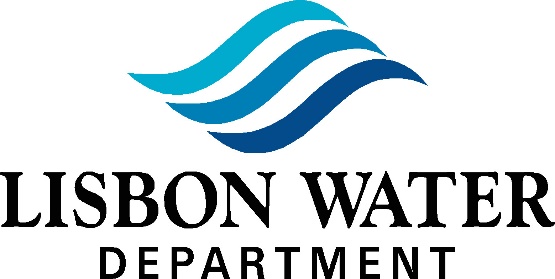 639 Lisbon RoadLisbon Falls, Maine 04252Tel. (207) 353-3020  Arthur McLean, Chairman, Roger Bickford & Marie Hale CommissionersCharles Harrison, General ManagerWater Commission Minutes for June 14, 2022Members Present:   Arthur McLean, Marie Hale, Roger BickfordStaff Present:           Chuck Harrison, Shellie ReynoldsAudience:                 Don Fellows - Liaison for Town of Lisbon CouncilCALL MEETING TO ORDERMeeting called to order by Mr. McLean at 2:37pmRoll CallAUDIENCE PARTICIPATIONNoneWARRANTSWarrant #20022 (May 18, 2022) Warrant #21022 (May 25, 2022) Warrant #22022 (Jun 1, 2022)Warrant #23022 (Jun 8, 2022)Warrant #24022 (Jun 14, 2022) –Tabled until next meetingOLD BUSINESSMinutes05/16/2022-Meeting MinutesMs. Hale made a motion to accept the minutes as written, Mr. Bickford 2nd, followed by a 3/0 vote to accept.Corrosion Control/Chlorination at Stations – OngoingT-Mobile – New GeneratorNo response to file. Construction moving aheadUnresolved Issues (tabled)Memorial for Bill BauerLegislative Bill for PFO’s PFA’s Route 125 UpdateNotification letter and Field Order #1Change order from Ductile to PVC. Invoice for additional labor for service line breaksMcGee submitted an invoice to LWD (Lisbon Water Department) for $8000Mr. Harrison does not feel we are responsible for this whole amount but he is going to wait until we get the change order to fully address the invoice with them.Contract states it is up to the contractor to be more careful and to keep dig safe markings present once initially marked by LWD.Site ProgressStarted tap for water @ 196 today5 Main Street window replacementThis was a window that was broken during one of the main breaks; a rock was thrown up during digging (by McGee)Will be discussed with McGee with change orderCandidate UpdateFilled both office and an operator position; both will start on 6/21/22.9 Merrill Ave DevelopmentCompleted tap & valve as well as main placedCustomers Notified of Shutdown on 6/8/22Valves operated on 6/9/22Work commenced on 6/13/22Yard MaintenanceMalloys bid was over $11,000Lapointes in Lewiston for quotesWe will check with Kiote dealer in Topsham; tractor style. Special meeting – E60 battery zero turn $6000Ms. Reynolds will notify commissioners when we need to meetAny Other Old BusinessNoneNEW BUSINESSGeneral Manager’s ReportLisbon Tank Site EasementKelly; requested easement for CMPPer request of Mr. Harrison, Scott Kelly has agreed to grate road to change how water flows off roadCMP will draw up easement and present it to our board for approval after LWD attorney looks at itAbatement Requests25 Avery St. – very large leak that has now been repaired.If approved it will be for $399.00Mr. Bickford made a motion to approve, Ms. Hale 2nd motion, followed by 3/0 vote to approve abatement.23 Dumas St. – High usage; customer thought it was a meter issue but after testing, it was found it was not the meter. Customer decided it must be a faulty toilet flap.If approved it will be for $330.00Ms. Hale made motion to approve, Mr. Bickford 2nd motion, followed by 3/0 vote to approve abatement.Summer HelpMr. Harrison talked to board about his son-in-law, Jarred Durham, being hired for the positionThe board asked what he was thinking for an hourly wage; after some discussion it was decided that $20/hour was fair.Ms. Hale made a motion to hire Jarred Durham at $20/hour, Mr. Bickford 2nd the motion, followed by a 3/0 vote to approve.Business Manager’s ReportAudit – Nick Henry is checking the financial reportsCommissioner Communication/RequestsMs. HaleUSPS is raising postage rates on July 5th so we may want to buy stamp rolls prior to that.Mr. Bickford – How is Rt 125 project going?Mr. Harrison and Mrs. Reynolds both spoke about some of the issues that have taken place; broken main, service lines pulled, broken windowMr. McLean - NoneCustomer CommunicationComplaint Log05/07/2022 – 7 Pinewoods Rd – Hole in drivewayNo leak detected; driveway is a long way from service line. Water not causing issue.05/23/2022 – 14 Douglas St – Low water pressureCustomer line is galvanized and is being replaced.05/24/2022 – 18 Serena St – Low water pressureCalcium buildup; cleaned screens05/25/2022 – 58 Wing St – Low water pressurePressure at faucets looked good with all appurtenances running. Pressure at main was 60psi, dropped to 52psi with another hydrant wide open.06/09/2022 – 6 Amalfi St – Yellow waterFlushing blow off nearby; water test the day before showed high iron. Customer’s water did clear but Don Stevens did go over to chat with her.Customer Comments - NoneAny Other New BusinessNoneSet next meeting dateTuesday, July 12, 2022 at 5:30pm at Lisbon Water Department.  ADJOURNMENTMs. Hale made motion to adjourn, Mr. Bickford 2nd, followed by a 3/0 vote in favor.  Adjourned at 3:30pm.